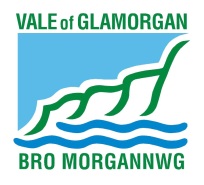 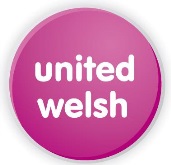 Parc Sant Lythan, Gwenfô - Polisi Gosod a Gwerthu LleolNod Polisi Gosod a Gwerthu Lleol Parc Sant Lythan, Gwenfô, yw sicrhau bod y tai fforddiadwy newydd ym Mharc Sant Lythan yn gynaliadwy ac y byddant yn dod yn rhan o'r gymuned leol lle mae preswyliwr yn dymuno aros a dangos ymrwymiad i'r ardal y byddant yn byw ynddi. Er mwyn cyflawni'r nod hwn, cytunwyd ar bolisi gosod a gwerthu lleol gyda Chyngor Bro Morgannwg a Chymdeithas Tai Unedig Cymru a hefyd Cyngor Cymuned Gwenfô, sy'n cynrychioli preswyliwr ardal Cyngor Cymuned Gwenfô. Dylai pob gosodiad a gwerthiant fodloni prif egwyddorion y polisi gosod a gwerthu ar gyfer Parc Sant Lythan, Gwenfô, sydd fel a ganlyn:1) Rhoddir blaenoriaeth i'r ymgeiswyr hynny sydd â chysylltiad lleol ag ardal Cyngor Cymuned Gwenfô. Diffinnir cysylltiad lleol fel a ganlyn:• Preswylydd yn ardal Cyngor Cymunedol Gwenfô am y 12 mis neu 3 diwethaf allan o'r 5 mlynedd diwethaf.• Rhieni neu deulu agos (gweler y nodyn isod) sy'n byw yn ardal CC Gwenfô ar hyn o bryd.• Ar hyn o bryd yn cael ei gyflogi'n barhaol yn ardal CC Gwenfô ac wedi dal y swydd honno am o leiaf flwyddyn. • Ymddeol o lety clwm yn ardal CC Gwenfô.Sylwer: Mae aelodau agos o'r teulu yn cynnwys gŵr neu wraig, neiniau a theidiau, plant, wyrion, brodyr a chwiorydd. Bydd perthnasau cam a hanner yn cael eu trin fel perthnasau gwaed llawn.Ar ôl ystyried pwynt (1), bydd eiddo rhent yn cael ei ddyrannu yn unol â pholisi cyfredol Homes4U, yn ôl blaenoriaeth band ac yn ôl yr amser sydd wedi'i gofrestru gyda Homes4U.Yn achos mwy o ymgeiswyr (o fewn blaenoriaeth 1) nag eiddo Perchentyaeth Cost Isel sydd ar gael, rhoddir blaenoriaeth yn ôl yr amser sydd wedi'i gofrestru gydag Aspire2Own. 1b) Rhoddir ystyriaeth i ymgeiswyr sydd â chysylltiad cymunedol lleol cryf, gan gynnwys, ond heb fod yn gyfyngedig i, weithio'n wirfoddol gyda sefydliad cymunedol Gwenfô, y mae ei swyddfeydd yn Gwenfô.2) Os na dderbynnir digon o geisiadau gan Lefel Blaenoriaeth 1, yna rhoddir blaenoriaeth i ymgeiswyr o weddill Ward Etholiadol Gwenfô sydd â chysylltiad teuluol estynedig i gynnwys ewythr, modryb, nai a nith – gan gynnwys perthnasau cam a hanner. 3) Os na fydd digon o ymgeiswyr yn ystyried pwyntiau (1), a (2) uchod, yna bydd ymgeiswyr o weddill wardiau gwledig y Fro (Saint-y-brid, Llandŵ/Ewenni, y Bont-faen, Llanbedr-y-Fro, Gwenfô, Dinas Powys, Llandochau a Sili mewn unrhyw drefn benodol) yn cael eu hystyried.4) Yn olaf, pe bai ymgeiswyr yn yr ardaloedd hyn hefyd yn cael eu dihysbyddu, yna gellir ymestyn gosodiadau i Homes4U/Aspire2Yr ymgeiswyr sy'n byw yng ngweddill Bro Morgannwg.Wrth osod cartrefi ym Mharc Sant Lythan, byddwn yn cyfateb i faint y llety ag anghenion yr aelwyd, yn unol â'r polisïau dyrannu cyfredol. Ni fydd y gofyniad hwn yn berthnasol i ymgeiswyr ar gyfer yr eiddo Perchentyaeth Cost Isel. Nid oes dim yn y ddogfen hon sy'n atal cais newydd i Homes4U neu Aspire2Own a dylid nodi bod y cartrefi Perchentyaeth Cost Isel yn agored i brynwyr tro cyntaf yn unig.Ar gyfer pob ymgeisydd sy'n cael ei gartrefu ym Mharc Sant Lythan, bydd ymweliadau cartref yn cael eu cynnal gan y Gymdeithas Dai perthnasol a bydd cyfeiriadau tenantiaeth yn cael eu defnyddio, gan gynnwys ar gyfer yr ymgeiswyr hynny sy'n byw mewn llety preifat. Bydd Cymdeithas Tai Unedig Cymru a Chyngor Bro Morgannwg yn rhoi adborth ar ganlyniadau'r polisi gosodiadau i Gyngor Cymuned Gwenfô.